聖麗メモリアル病院　紹介予約申込書　　　　　　　　     　　　  　    　　　   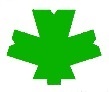 □　至急お返事が必要な場合にはチェックをお願い致します(患者様が院内待機中など)。※緊急・本日中を希望の場合には太枠の欄もご記入ください。バイタルについては測定している項目で結構です。【申し込み方法】　　本申込書と診療情報提供書(書式は問わない)を地域医療連携室にFAX送信してください。・情報確認の為、ご連絡をさせていただく場合がございます。・予約の確認ができ次第、予約確認書及びお電話にて回答させていただきます。・調整にお時間をいただく場合があります。※再診の受診予約は、患者様より予約専用ダイヤル(ＴＥＬ：0294-52-8529　受付：13：30～17：00)へお掛けください。※聖麗メモリアル高鈴、聖麗メモリアルひたちなか受診をご希望の場合は、下記へご連絡をお願い致します。聖麗メモリアル高鈴　ＴＥＬ：0294-23-6060(代)　　/　　聖麗メモリアルひたちなか　ＴＥＬ：029-219-8400(代)フリガナ生年月日生年月日性別患者氏名大正・昭和・平成・令和　　　　年　　　　月　　　　日(　　　　　歳)大正・昭和・平成・令和　　　　年　　　　月　　　　日(　　　　　歳)男性　・　女性電話番号　　　　　　　　―　　　　　　　　　―　　　　　　　　　(日中繋がる番号でお願いします。)　　　　　　　　―　　　　　　　　　―　　　　　　　　　(日中繋がる番号でお願いします。)　　　　　　　　―　　　　　　　　　―　　　　　　　　　(日中繋がる番号でお願いします。)健康保険加入あり　・　なし患者状況□　入院中　□　外来受診中　□　その他□　入院中　□　外来受診中　□　その他□　独歩　　□　車いす　　□　ストレッチャー□　独歩　　□　車いす　　□　ストレッチャー診療科□　脳神経外科　　□　脊椎センター(しびれ外来)　　□　希望なし□　脳神経外科　　□　脊椎センター(しびれ外来)　　□　希望なし□　脳神経外科　　□　脊椎センター(しびれ外来)　　□　希望なし□　脳神経外科　　□　脊椎センター(しびれ外来)　　□　希望なし希望医師□　なし　　□　あり(　　　　　　　　　　　　　　　医師)□　なし　　□　あり(　　　　　　　　　　　　　　　医師)□　なし　　□　あり(　　　　　　　　　　　　　　　医師)□　なし　　□　あり(　　　　　　　　　　　　　　　医師)希望日□　希望日なし　　□　緊急・本日中※　　ご都合の悪い日(　　　　　　　　　　　　　　　　　　　　　　　　)□　希望日なし　　□　緊急・本日中※　　ご都合の悪い日(　　　　　　　　　　　　　　　　　　　　　　　　)□　希望日なし　　□　緊急・本日中※　　ご都合の悪い日(　　　　　　　　　　　　　　　　　　　　　　　　)□　希望日なし　　□　緊急・本日中※　　ご都合の悪い日(　　　　　　　　　　　　　　　　　　　　　　　　)希望日第一希望日：　　　　　　　　月　　　　　　　　日第一希望日：　　　　　　　　月　　　　　　　　日第二希望日：　　　　　　　　月　　　　　　　　　　　日第二希望日：　　　　　　　　月　　　　　　　　　　　日紹介目的□　入院　□　外来受診来院方法□　救急車　　□　福祉タクシー　　□　自家用車　　□　その他(　　　　　　　　　　　　　　　　　　　　　　)付き添い□　家族(本人との関係：　　　　　　　　)　□　看護師　　□　その他(本人との関係：　　　　　　　　　　)バイタル体温(　　　　　℃)　　血圧(　　　　/　　　　)　脈拍(　　　　　回/分)　意識レベル(JCS：　　　　　　　　　)医療行為□　なし　　□　あり(　点滴　・　喀痰吸引　　・　酸素　　　　　㍑、SPO2　　　　　％　・　その他　　)